第3回 世界の氷河分布 提出用記入用紙〇次ページの説明を読んで，次の表に，作業結果を記入して，下の表中の問いに答えなさい．＊記入することで，表の大きさが変わったりページ数が増えたりしても構いません．○作業内容：GoogleEarthProで世界のカール氷河の標高を調べる〇手順：①「地理学概論のページ」の「第3回 世界の氷河分布」の「Google Earth」と書かれた青いボタンをクリックする．②そうすると，画面下部に，「開く」，「保存」等を問う画面が表示されるので，「開く」をクリックする．その画面が表示されずに，自動で保存されてしまった場合は，保存されたファイルを開く．③そうして開いたGoogleEarthProでは．まず，下の図のような，アルプス山脈のカール氷河と谷氷河が表示される．ここで示された氷河を参考にして，世界の各緯度帯（10°間隔）でカール氷河を探して，カール氷河の中央付近の緯度と標高を調べて，上ページの表に記入する．標高を調べるには，まず，画面左下部にある「レイヤ」の最下部にある「地形」左の□をクリックして，チェックが入った状態（☑）にする．そうすると，カーソル位置の，緯度，経度，標高，高度（視点位置の高さ）が，画面下部に白字で表示されるので，緯度と標高（高度ではない）の値を読み取る．④作成した表を基にカール氷河が分布する緯度と標高との間には，どのような関係があるか読み取り，上ページの表に記述する．⑤上のような関係から，極地（70°より高緯度な地域）の平衡線高度はどのくらいであるかを推測して，上ページの表に記述する．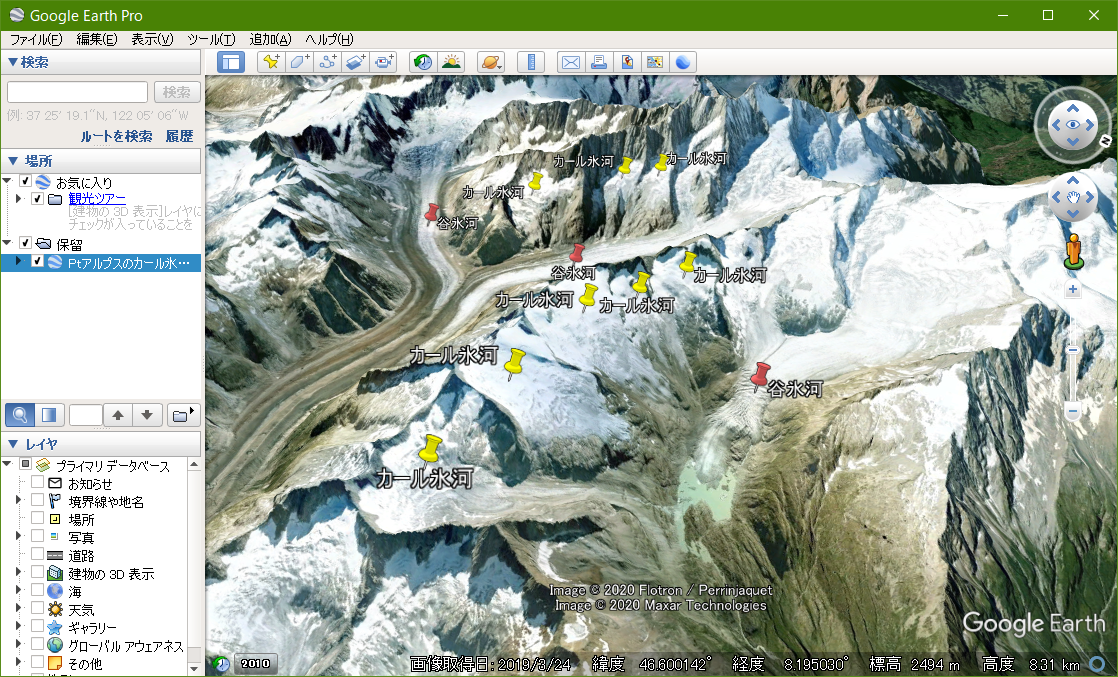 氏名学籍番号緯度帯（°）緯度（°′″）標高（m）地名（山脈，地域等）0～1010～2020～3030～4040～5050～6060～7070～8080～90問1：カール氷河が分布する緯度と標高との間には，どのような関係があるか？問2：極地（70°より高緯度な地域）の平衡線高度はどのくらいであるか？